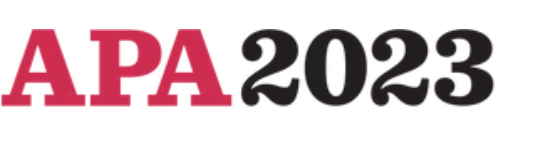 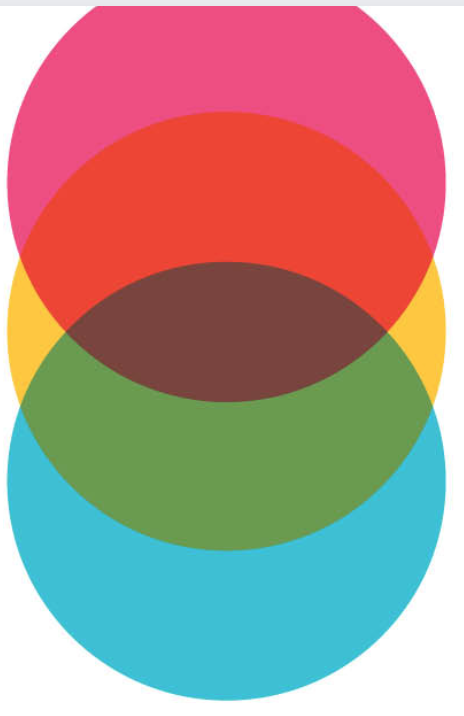 Division 29Society for the Advancement of Psychotherapy2023 Convention ProgramAugust 3rd to 5thRegistration Now Open!  https://convention.apa.org/?_ga=2.146811511.1324726161.1684953764-636845947.1670356884Thursday, August 3rd8:30–9:20 AMSkill Building: A Model Applying Deliberate Practice to Exposure and Response Prevention for OCD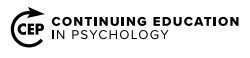 Location: Walter E. Washington Convention Center, Level 1, Room 143CDivisions: 29Chair: Michelle Cuevas (Presenter)Participants: Description: Deliberate Practice (DP) provides experiential training for a clinician at any stage in their professional development. This presentation aims at proposing a clinical trainer-of-trainers framework utilizing DP with Exposure and Response Prevention (ERP) in a managed healthcare organization.12:00–1:50 PM Symposium 2.0: Who Works for Whom? A Research Program on Uncovering and Harnessing Therapists’ Empirical StrengthsLocation: Walter E. Washington Convention Center, Level 1, Room 144BDivisions: 29Chair: Michael Constantino (Presenter)Participants: James Boswell, Alice Coyne, David KrausDescription: In this symposium, we will present (in a chronological manner) four interrelated works from a collaborative and community-engaged program of research on therapist effects in psychotherapy. The data address the complex question of who (therapists) best work for whom (patients), which can help optimize precision mental health care.3:00–3:50pm Symposium 2.0: Practice-Research Networks: The Power of Practice, Technology, and Research to Improve PsychotherapyLocation: Walter E. Washington Convention Center, Level 1, Room 150BDivisions: 29Chair: Jesse Owen (Presenter)Participants: Matteo Bugatti, Jeremy ColemanDescription: Practice-Research Networks (PRN), aided by technological advances, provide ways to address important practice-oriented questions. This Symposium will address: What is the ideal frequency of sessions in brief treatment? Do therapists have better client outcomes over the course of their career? What therapist factors may be associated with those changes?Friday, August 4th8:00–8:50Symposium 2.0: Psychotherapy with Low-SES Rural White Populations: What We Know about Effective PracticeLocation: Walter E. Washington Convention Center, Level 1, Room 144BDivisions: 29Chair: Susan Woodhouse (Presenter)Participants: Linda Campbell, Emily Selby-Nelson, Christianne ConnellyDescription: Findings from interviews with effective psychotherapists have been analyzed and are presented. The data identify characteristics of psychotherapists who treat low-income, economically marginalized (LIEM) rural white populations.9:00–10:50AM Symposium 2.0: Therapy That Can Hear Us: Infusing Liberation Psychology into CBT for Black Clients.Location: Walter E. Washington Convention Center, Level 1, Room 140ADivisions: 29Chair: Meag-gan O'Reilly (Presenter)Participants: Description: Data indicated an unprecedented number of Black people are seeking therapy for the first time, but some are finding CBT limited in its approach. This symposium will discuss why and how to incorporating Liberation Psychology into CBT helps to better serve Black clients compassionately and with cultural humility.12:00–12:50pmExecutive Meeting: Psychotherapy Editorial Board Lunch (Invitation Only)Location: Marriott Marquis, Level 3, Capitol Hill Room1:00–2:50 PMSymposium 2.0: Psychotherapy Skills and Methods that WorkLocation: Marriott Marquis, Level 4, Capitol RoomDivisions: 29Chair: Clara Hill (Presenter)Participants: Elizabeth Williams, Heidi Levitt, Paul Peluso, Joshua Swift, Truls RyumDescription: After introducing the rationale for studying psychotherapy skills/methods, we will present reviews of the association between five skills/methods (questions, silences, paradoxical interventions, role induction, and homework) and outcome. Presenters will provide definitions, clinical descriptions, and evidence. We will conclude with a review of the evidence for the effectiveness of skills/methods.3:00–3:50PM Presidential Address - Psychotherapy: Everything Everywhere All At OnceLocation: Marriott Marquis, Level 4, Independence Salon DDescription: Presidential Address given by Dr. Jean Birbilis, APA Division 29, Society for the Advancement of Psychotherapy4:00–4:50PM Awards CeremonyLocation: Marriott Marquis, Level 4, Independence Salon D5:00–5:50PM SfAP Division 29 Social Hour!Location: Marriott Marquis, Level 4, Independence Salon DSaturday, August 5th8:00–9:50AMSymposium 2.0: Research and Training Innovations Based On The Therapist Attunement ScalesLocation: Walter E. Washington Convention Center, Level 1, Room 144CDivisions: 29Chair: Kenneth RiceParticipants: Eric Sauer, Jon Hook, Qianyi Wang, Hunggu ChoDescription: We provide a conceptual and empirical overview of the Therapist Attunement Scales (TASc; Talia &amp; Muzi, 2017) followed by training-relevent presentations: (a) the development of a training/intervention for therapists, (b) outcomes from counselors in training learning TASc concepts, and (c) qualitative approaches to identify valuable training components.11:00–12:50PMSymposium 2.0: Science and Practice of Competency in Psychotherapy: The Role of Training, Feedback, and MeasurementLocation: Walter E. Washington Convention Center, Level 1, Room 159Divisions: 29Chair: Mark Terjesen (Presenter)Participants: Rebecca Stock, Jessica Weiss, Morgan Schall, Olivia Walsh, Rachel VaughnDescription: This presentation will evaluate competency measures in the delivery of CBT, discuss the link between training and competency in REBT, examine whether competency impacts outcomes, present strategies to improve competency, and review competency training in supervision and behavioral parent training.2:00–3:50PMSymposium 2.0: Exceptional therapists: How to find them and what to do about themLocation: Walter E. Washington Convention Center, Level 1, Room 144ADivisions: 29Chair: Stevan Nielsen (Presenter)Participants: David Erekson, Raymond DiGiuseppe, Dianne NielsenDescription: Clients treated by most psychotherapists improve. Two therapists among the 471 therapists at one clinic stood out for clients who, on average, improved significantly more and deteriorated significantly less than average. We describe the techniques used to discover this, the therapists' approaches, and the complex implications of this finding.4:00–4:50PM Poster SessionLocation: Walter E. Washington Convention Center, Level 2, Halls D and EVirtual Poster Session - On Demand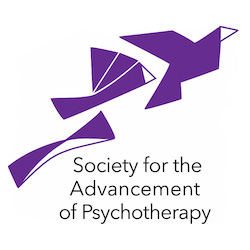 Home to psychologists and mental health professionals from across the globe who are interested in psychotherapy. If you are a psychotherapy practitioner, researcher,theoretician, trainer, clinical supervisor, or student, welcome home! https://societyforpsychotherapy.org/why-join/Everything you wanted to know about the division:https://societyforpsychotherapy.org/everything-you-wanted-to-know-about-the-division-its-benefits-and-resources/Welcome to our 2023 Convention program for the Society for the Advancement of Psychotherapy- APA Division 29Jean M. Birbilis, PhDPresident, APA Division 29jmbirbilis@stthomas.edu  Jamie Bedics PhD, ABPPProgram Co-Chair, APA jbedics@callutheran.edu Alice Coyne PhDProgram Co-Chair, APA aec154@case.edu  Division 29 MissionA strong voice for psychotherapy and home for psychotherapists, the Society for the Advancement of Psychotherapy is committed to preserving and expanding the theoretical and evidentiary base for psychotherapy and psychotherapeutic relationships, supporting life-long learning of psychotherapeutic skills, as well as making the benefits of psychotherapy accessible to all. The Society is an international community of practitioners, scholars, researchers, teachers, health care specialists, and students who are interested in and devoted to the advancement of the practice and science of psychotherapy. Our mission is to provide an active, diverse, and vital community and to generate, share, and disseminate the rapidly accumulating evidence base in clinical science and practice.https://societyforpsychotherapy.org/mission/APA Convention 2023Division 29 SfAP Program CalendarDivision 29 SfAP Program CalendarDivision 29 SfAP Program CalendarDivision 29 SfAP Program CalendarTime (local)ThursFriSat8:00 AMA Model Applying Deliberate Practice to Exposure and Response Prevention for OCDPsychotherapy with Low-SES Rural White Populations: What We Know about Effective PracticeResearch and Training Innovations Based On The Therapist Attunement Scales9:00 AMA Model Applying Deliberate Practice to Exposure and Response Prevention for OCDTherapy That Can Hear Us: Infusing Liberation Psychology into CBT for Black Clients.Research and Training Innovations Based On The Therapist Attunement Scales10:00 AMTherapy That Can Hear Us: Infusing Liberation Psychology into CBT for Black Clients.11:00 AMScience and Practice of Competency in Psychotherapy: The Role of Training, Feedback, and Measurement12:00 PMWho Works for Whom? A Research Program on Uncovering and Harnessing Therapists’ Empirical StrengthsPsychotherapy Editorial Board Invited LunchScience and Practice of Competency in Psychotherapy: The Role of Training, Feedback, and Measurement1:00 PMWho Works for Whom? A Research Program on Uncovering and Harnessing Therapists’ Empirical StrengthsPsychotherapy Skills and Methods that Work2:00 PMPsychotherapy Skills and Methods that WorkExceptional therapists: How to find them and what to do about them3:00 PMPractice-Research Networks: The Power of Practice, Technology, and Research to Improve PsychotherapyPresidential Address: What Makes Psychotherapy Work?Exceptional therapists: How to find them and what to do about them4:00 PMAwards CeremonyPoster Session5:00 PMSocial HourJoin Division 29!CE Note: Sessions offering CE credits have been reviewed and approved by the American Psychological Association Office of Continuing Education in Psychology (CEP) and the Continuing Education Committee (CEC) to offer CE credits for psychologists. The CEP Office and the CEC maintain responsibility for the delivery of the programs.Must scan badge in/scan badge out for each CES. No additional fees to attend CES. One-time fee to claim unlimited CES credit. For details see https://convention.apa.org/ce/sessions